Dokumentation im Corona-Jahr 2019/20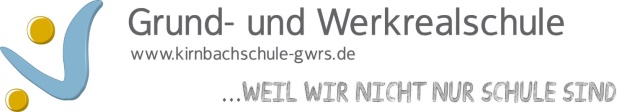 Bitte in Stichworten eintragenName der Lehrkraft: KirchenbauerDatum der Dokumentation: 22.07.2020Klasse in 2019/20FachDas haben wir bereits erledigtDas musste noch  offen bleiben9b (2)Mathe(Schuljahr bis Ostern:  
Fr. Kraft)Daten und Zufall(Durchschnitt/Mittelwert, absolute und relative Häufigkeit, Minimum, Maximum, Spannweite)Wahrscheinlichkeit 
(einfache LaPlace-Experimente, Ergebnis, Ereignis, einfache kombinatorische Überlegungen)Quadratische Pyramide(Volumen und Oberfläche, mit Umstellen der Formel)Lineare Funktionen (Wdh.)Satz des Pythagoras (Wdh.)PrüfungsvorbereitungQuadratische Gleichungen(Normalparabel, Verschiebungen an x- und y-Achse, Scheitelpunktform, Strecken und Stauchen)Wahrscheinlichkeit(Baumdiagramm mit und ohne Zurücklegen) - 